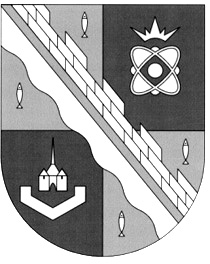                            администрация МУНИЦИПАЛЬНОГО ОБРАЗОВАНИЯ                                             СОСНОВОБОРСКИЙ ГОРОДСКОЙ ОКРУГ  ЛЕНИНГРАДСКОЙ ОБЛАСТИ                             постановление                                                       от 14/03/2022 № 387Об утверждении Перечня муниципальных программСосновоборского городского округа В соответствии со статьями 172, 179 Бюджетного кодекса Российской Федерации, постановлением администрации Сосновоборского городского округа от 13.03.2019 № 546                    «О порядке разработки, реализации и оценки эффективности муниципальных программ Сосновоборского городского округа», администрация Сосновоборского городского округа   п о с т а н о в л я е т:1. Утвердить Перечень муниципальных программ Сосновоборского городского округа (Приложение).2. Признать утратившим силу постановление администрации Сосновоборского городского округа от 13/05/2021 № 925 «Об утверждении Перечня муниципальных программ Сосновоборского городского округа».3. Общему отделу администрации (Смолкина М.С.) обнародовать настоящее постановление на электронном сайте городской газеты «Маяк».4. Отделу по связям с общественностью (пресс-центр) комитета по общественной безопасности и информации (Бастина Е.А.) разместить настоящее постановление на официальном сайте Сосновоборского городского округа.5. Настоящее постановление вступает в силу со дня официального обнародования.6. Контроль за исполнением настоящего постановления возложить на первого заместителя главы администрации Сосновоборского городского округа Лютикова С.Г.Глава Сосновоборского городского округа                                                             М.В. ВоронковИсп.Н.А. Смирнова (ОЭР)тел. 6-28-35 ТНУТВЕРЖДЕН постановлением администрацииСосновоборского городского округаот 14/03/2022 № 387(Приложение)Перечень муниципальных программ Сосновоборского городского округа1Жилище на 2021-2025 годы» 1. «Обеспечение жильем молодежи».2. «Поддержка граждан, нуждающихся  в улучшении жилищных условий, на основе  принципов ипотечного кредитования».3. «Обеспечение жилыми помещениями работников бюджетной сферы Сосновоборского городского округа».4. «Обеспечение жильем отдельных категорий граждан, установленных федеральным и областным законодательством».5. «Улучшение жилищных условий специалистов организаций созданных для исполнения полномочий органов местного самоуправления и обеспечения их деятельности».Жилищный отдел администрации Сосновоборского городского округа.Куратор - Первый заместитель главы администрации2«Стимулирование экономической активности малого и среднего предпринимательства в Сосновоборском городском округе до 2030 года»1.«Развитие и поддержка малого и среднего предпринимательства и потребительского рынка на территории Сосновоборского городского округа».2.«Поддержка товаропроизводителей в сфере агропромышленного и рыбохозяйственного комплекса на территории Сосновоборского городского округа».Отдел экономического развития администрации Сосновоборского городского округаКуратор-Первый заместитель главы администрации3«Управление муниципальным имуществом Сосновоборского городского округа на период 2014-2024 годы»1.«Постановка на кадастровый учет и оценка объектов муниципальной собственности Сосновоборского городского округа».2.«Передача в пользование и продажа объектов муниципальной собственности и земельных участков, собственность на которые не разграничена».3. «Ремонт и содержание объектов муниципальной собственности состоящих в казне муниципального образования Сосновоборского городского округа Ленинградской области».Отдел по учету и управлением имуществом администрации Сосновоборского городского округаКуратор-Первый заместитель главы администрации4«Медико-социальная поддержка отдельных категорий граждан в Сосновоборском городском округе на 2014-2025 годы»1.«Защита».2.«Организация работы с детьми, находящимися в социально опасном положении, в Сосновоборском городском округе».3.«Формирование доступной среды жизнедеятельности для инвалидов и других маломобильных групп населения  в Сосновоборском городском округе».4.«Здравоохранение Сосновоборского городского округа».5. «Развитие мер социальной поддержки отдельных категорий граждан».Отдел социальных программ администрации Сосновоборского городского округаКуратор-Заместитель главы администрации по социальным вопросам5«Современное образование в Сосновоборском городском округе»1. «Развитие дошкольного образования детей Сосновоборского городского округа».2. «Развитие начального общего, основного общего и среднего общего образования детей Сосновоборского городского округа».3. «Развитие дополнительного образования детей Сосновоборского городского округа».4. «Управление ресурсами и качеством системы образования Сосновоборского городского округа».5. «Развитие системы отдыха, оздоровления, занятости детей, подростков, в том числе детей, находящихся в трудной жизненной ситуации».6. «Укрепление материально-технической базы, обеспечение содержания зданий и сооружений, обустройство прилегающих территорий муниципальных образовательных организаций Сосновоборского городского округа».Комитет образования администрации Сосновоборского городского округа.Куратор - Заместитель главы администрации по социальным вопросам6«Развитие культуры Сосновоборского городского округа на 2019-2024 годы»1.Библиотечное обслуживание и популяризация чтения.2.Сохранение и охрана культурного и исторического наследия Сосновоборского городского округа.3.Музейная деятельность.4.Профессиональное искусство, народное творчество и культурно-досуговая деятельность.5.Обеспечение реализации муниципальной программы.Отдел по развитию культуры и туризма администрации Сосновоборского городского округа.Куратор - Заместитель главы администрации по социальным вопросам7«Физическая культура, спорт и молодежная политика Сосновоборского городского округа на 2014-2025 годы»1. «Физическая культура и спорт».2. «Молодежная политика».Отдел по физической культуре и спорту администрации  Сосновоборского городского округа. Отдел по молодежной политике.Куратор-Заместитель главы администрации по социальным вопросам8«Городское хозяйство на 2014-2024 годы» 1.Содержание территорий общего пользования Сосновоборского городского округа.2.Содержание и ремонт объектов благоустройства Сосновоборского городского округа.3.Обращение с отходами.4.Содержание системы дренажно-ливневой канализации Сосновоборского городского округа.5.Содержание и уход за зелеными насаждениями.6.Развитие градостроительной деятельности Сосновоборского городского округа;7.Энергосбережение и повышение энергетической эффективности, повышение эффективности функционирования городского хозяйства.8. Организация мероприятий по охране окружающей среды на территории Сосновоборского городского округа.9. Организация мероприятий по обеспечению гарантий погребения. А.Строительство объектов городского хозяйства на 2016-2024 годыБ. Обеспечение мероприятий по организации пассажирских перевозок по муниципальным маршрутам, по организации ритуальных услуг и содержанию мест захоронений, расположенных на территории Сосновоборского городского округа;В. Формирование современной городской среды в Сосновоборском городском округе.Отдел внешнего благоустройства и дорожного хозяйства комитета по управлению жилищно-коммунальным хозяйством администрации Сосновоборского городского округа.Куратор - Первый заместитель главы администрации9«Развитие информационного общества в Сосновоборском городском округе на 2014-2025 годы»1. «Электронный муниципалитет».2. «Власть и общество».3. «Управление муниципальными финансами».4. «Профессиональная переподготовка и повышение квалификации муниципальных служащих, замещающих должности в отраслевых (функциональных) органах администрации муниципального образования Сосновоборский городской округ Ленинградской области в 2017 – 2025 годах».Отдел информационных технологий и защиты информации  администрации Сосновоборского городского округа.Куратор - заместитель главы администрации  по безопасности, правопорядку и организационным вопросам10«Безопасность жизнедеятельности населения в Сосновоборском городском округе на 2014-2025 годы»1. «Усиление борьбы с преступностью и правонарушениями в муниципальном образовании Сосновоборский городской округ Ленинградской области на 2014-2025 годы».2. «Совершенствование и развитие системы оповещения и информирования населения в муниципальном образовании Сосновоборский городской округ Ленинградской области на 2014 – 2025 годы».3. «Пожарная безопасность на территории муниципального образования Сосновоборский городской округ на 2014 – 2025 годы».4. «Создание в целях гражданской обороны запасов материально-технических, медицинских и иных средств на 2014 – 2025 годы».5. «Обеспечение безопасности людей на водных объектах муниципального образования Сосновоборский городской округ Ленинградской области на 2014-2025 годы».6. «Формирование законопослушного поведения участников дорожного движения на территории муниципального образования Сосновоборский городской округ Ленинградской области на 2020 – 2024 годы».Отдел гражданской защиты администрации Сосновоборского городского округа.Куратор - Заместитель главы администрации по безопасности, правопорядку и организационным вопросам